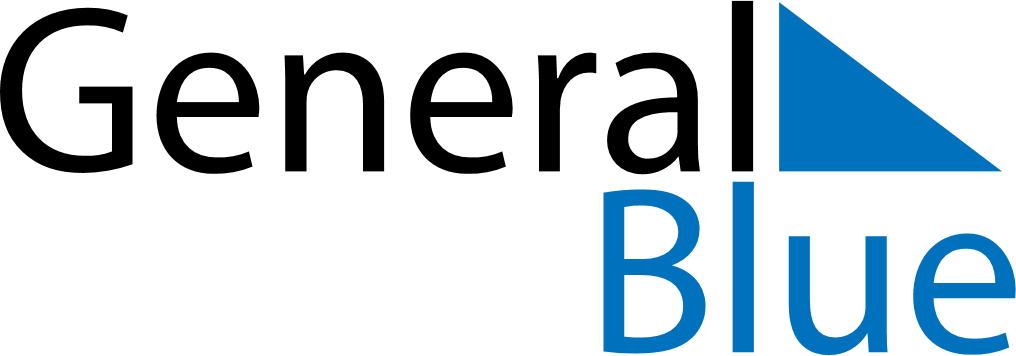 March 2021March 2021March 2021United KingdomUnited KingdomSUNMONTUEWEDTHUFRISAT1234567891011121314151617181920Mother’s Day2122232425262728293031